At its 16 April 2024 meeting, the Coordination Committee for Terminology (CCT), which is composed by the SCV, the CCV and ITU-D representatives, addressed Document CCT/41 (also SG2-LS71), which contains the terms and definitions that were being developed by ITU-T SG2.The terms and definitions will be addressed again at the next meeting of the CCT, which will take place on 25 June 2024, where comments from other study groups are expected.Annex 1 contains editorial comments from the CCT secretariat regarding compliance with the guidance provided Author’s guide for drafting terms and definitions. The CCT would like to remind ITU-T SG2 to consider the guidance provided in the Author’s guide, in especial maintaining definitions concise._________________Annex: 1Annex 1Editorial comments to definitions contained in Document CCT/41 (also SG2-LS71)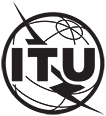 INTERNATIONAL TELECOMMUNICATION UNIONTELECOMMUNICATION
STANDARDIZATION SECTORSTUDY PERIOD 2022-2024INTERNATIONAL TELECOMMUNICATION UNIONTELECOMMUNICATION
STANDARDIZATION SECTORSTUDY PERIOD 2022-2024INTERNATIONAL TELECOMMUNICATION UNIONTELECOMMUNICATION
STANDARDIZATION SECTORSTUDY PERIOD 2022-2024INTERNATIONAL TELECOMMUNICATION UNIONTELECOMMUNICATION
STANDARDIZATION SECTORSTUDY PERIOD 2022-2024INTERNATIONAL TELECOMMUNICATION UNIONTELECOMMUNICATION
STANDARDIZATION SECTORSTUDY PERIOD 2022-2024SCV-LS28INTERNATIONAL TELECOMMUNICATION UNIONTELECOMMUNICATION
STANDARDIZATION SECTORSTUDY PERIOD 2022-2024INTERNATIONAL TELECOMMUNICATION UNIONTELECOMMUNICATION
STANDARDIZATION SECTORSTUDY PERIOD 2022-2024INTERNATIONAL TELECOMMUNICATION UNIONTELECOMMUNICATION
STANDARDIZATION SECTORSTUDY PERIOD 2022-2024INTERNATIONAL TELECOMMUNICATION UNIONTELECOMMUNICATION
STANDARDIZATION SECTORSTUDY PERIOD 2022-2024INTERNATIONAL TELECOMMUNICATION UNIONTELECOMMUNICATION
STANDARDIZATION SECTORSTUDY PERIOD 2022-2024SCVINTERNATIONAL TELECOMMUNICATION UNIONTELECOMMUNICATION
STANDARDIZATION SECTORSTUDY PERIOD 2022-2024INTERNATIONAL TELECOMMUNICATION UNIONTELECOMMUNICATION
STANDARDIZATION SECTORSTUDY PERIOD 2022-2024INTERNATIONAL TELECOMMUNICATION UNIONTELECOMMUNICATION
STANDARDIZATION SECTORSTUDY PERIOD 2022-2024INTERNATIONAL TELECOMMUNICATION UNIONTELECOMMUNICATION
STANDARDIZATION SECTORSTUDY PERIOD 2022-2024INTERNATIONAL TELECOMMUNICATION UNIONTELECOMMUNICATION
STANDARDIZATION SECTORSTUDY PERIOD 2022-2024Original: EnglishQuestion(s):Question(s):------------Geneva, 30 April 2024(Ref.:)(Ref.:)(Ref.:)(Ref.:)(Ref.:)(Ref.:)(Ref.:)Source:Source:Coordination Committee for TerminologyCoordination Committee for TerminologyCoordination Committee for TerminologyCoordination Committee for TerminologyCoordination Committee for TerminologyTitle:Title:LS/r on SCV activity in SG2 (Reply to SG2-LS71)LS/r on SCV activity in SG2 (Reply to SG2-LS71)LS/r on SCV activity in SG2 (Reply to SG2-LS71)LS/r on SCV activity in SG2 (Reply to SG2-LS71)LS/r on SCV activity in SG2 (Reply to SG2-LS71)LIAISON STATEMENTLIAISON STATEMENTLIAISON STATEMENTLIAISON STATEMENTLIAISON STATEMENTLIAISON STATEMENTLIAISON STATEMENTFor action to:For action to:For action to:For action to:ITU-T SG2ITU-T SG2ITU-T SG2For information to:For information to:For information to:For information to:All ITU-T study groupsAll ITU-T study groupsAll ITU-T study groupsApproval:Approval:Approval:Approval:CCT meeting (16 April 2024)CCT meeting (16 April 2024)CCT meeting (16 April 2024)Deadline:Deadline:Deadline:Deadline:---------Contact:Contact:Contact:Contact:Contact:Contact:Abstract:Rec. No.Rec. status 
(27.03.24)TermDefinition as forwarded to CCTEditorial comment from CCT SecretariatE.ACPUnder studyAlternative calling procedures it is routing the voice calls in any other way but PSTN/PLMN 
Variant: routing of voice calls outside PSTN/PLMN at any stage during end-to-end call flow.Suggested redraft: The routing of voice calls at any stage of the end-to-end call flow using mechanisms that differ from those of the public switched transport network or the public land mobile network.E.IoT-NNAIUnder studyApplicantThe petitioner applying for the assignment of a resource derived from a number, naming, addressing, or identification plan.  Applicants must be Sector Members of ITU or Associates of ITU-T Study Group 2 and must remain members or associates as long as they are assignees.Reduce to one sentenceM.rsdsUnder studycapabilityCapability is a management function which composed of object and management action.
NOTE - Examples of capability in this recommendation are creation, deletion and modification.Suggested redraft: A management function composed of object and management action. E.164under studydestination network (DN) codeAn optional code field within the international ITU-T E.164-numbering plan which identifies the destination network serving the destination subscriber. It performs the destination network selection function of the NDC. In some instances, it can be combined with a trunk code to form the NDC. The DN code can be a decimal digit or a combination of decimal digits (not including any prefix).SimplifyM.fidtomUnder studyintentA set of requirement from internal layers users and external customers of AITOM without specifying how to achieve or implement them input. 
[NOTE]: Reference IETF [RFC 9315]. Intent:  A set of operational goals (that a network should meet) and outcomes (that a network is supposed to deliver) defined in a   declarative manner without specifying how to achieve or implement them.SimplifyE.212Cons/Detinternational mobile subscription identity (IMSI)The IMSI is a string of decimal digits, up to a maximum length of 15 digits, which identifies a unique subscription. The IMSI consists of three fields: the mobile country code (MCC), the mobile network code (MNC), and the mobile subscription identification number (MSIN).simplifyM.xr-tosiepUnder studyinternet e-commerce platforminternet e-commerce platform is an implementation of performing e-commerce activities.E.212Cons/Detmobile country code (MCC)The MCC is the first field of the IMSI and is three digits in length and identifies a country. The Director of TSB may assign more than one MCC to a country. MCCs in the 90x range are non-geographic MCCs (country-agnostic) and are administered by the Director of TSB.SimplifyE.212Cons/Detmobile network code (MNC)The MNC is the second field of the IMSI, it is two or three digits in length and is administered by the respective national numbering plan administrator. MNCs under MCC ranges 90x are administered by the Director of TSB. The MNC, in combination with the MCC, provides sufficient information to identify the home network. SimplifyE.212Cons/Detmobile subscription identification number (MSIN)The MSIN is the third field of the IMSI, it is up to 10 digits in length, and is administered by the relevant MNC assignee to identify individual subscriptions.SimplifyE.164under studyNetworkInternationally interconnected physical nodes and operational systems operated and maintained by one or more ROAs to provide public telecommunications services. Private networks are not included in this definition. Note that the use of capital "N" in Networks indicates that this definition applies.SimplifyE.IoT-NNAIUnder studyNRIA(Numbering Resource for IoT Applications) enables access to telecommunication services for the operation of global IoT applications. 
The  NRIA uniquely identifies the global service subscriber of the IoT application/service.
The NRIA will also facilitate access to IoT applications/services provided at the global level, thereby enabling subscribers of that global application/service to participate in a defined set of subscribed services on the basis of a unique, network-transparent NRIA across multiple networks from any fixed terminal and or mobile terminal, irrespective of geographical location, limited only by network capabilities and restrictions imposed by the network operator. 
A NRIA  enabled global service subscriber may have more than one NRIA (for example, a business NRIA for business IoT applications and a private NRIA for private IoT applications).SimplifyM.rsdsUnder studyobject structureThe layout structure and relationship of object in telecommunication service layer and telecommunication sub-service layer of telecommunication service design structure.   Object in resource layer of telecommunication service design structure does not have object structure.SimplifyE.IoT-NNAIUnder studyService Provider SwitchingThe ability for an IoT/M2M Service Provider to change the provider of connectivity for the service it is providing while using the same number.Expand abbreviationsM.rsmti-uavUnder studysmart maintenance system of telecommunications infrastructure based on UAVsA system consisting of UAVs and UAV-based smart patrol system, which uses UAVs to patrol the telecommunications infrastructure and its surrounding environment.Expand abbreviationsE.101Under studysub-assignmentThe assignment of a global resource by an eligible entity (other than a Member State) to an entity that is not an end-user. The assignment conditions for the global resource for the eligible assignee shall also apply for the sub-assigneeSimplifyE.101Under studysub-assignment Alt 1The eligible assignee can sub-assignee the global resource to an affiliated company (any entity that directly or indirectly control or is controlled by, or is under common control (direct or indirect ownership of more than fifty per cent (50%) of the voting interests) by the eligible assignee) without this being considered a sub-assignmentNot a definitionE.101Under studysub-assignment Alt 2The eligible assignee who forms part of a group of companies, under common control (direct or indirect ownership of more than fifty per cent (50%) of the voting interests by the eligible assignee), can use the global resource across such companies without being considered sub-assignmentNot a definitionM.fcnheUnder studySupply Availabilityproducts or equipment is available at a given time in supply chain under the risks of weather, earthquake etc.Not clearM.rsdsUnder studytelecommunication service design structureThe complete structure of a specific telecommunication service.  It contains telecommunication service layer, telecommunication sub-service layer and resource layer.  It is displayed in tree structure.
NOTE - Telecommunication service design structure is not an object structure.  The former is a complete structure of all objects in three layers of a specific telecommunication service.  The latter is a structure of one object in telecommunication service layer or telecommunication sub-service layer.  Object structure is part of telecommunication service design structure.SimplifyM.rsdsUnder studytelecommunication sub-serviceA constitution of telecommunication service.  And telecommunication sub-service is provided by the same network domain.  In the telecommunications service design view, sub-service is composed of one or multiple resources and the telecommunication service is composed of one or multiple sub-services.SimplifyE.101Under studytransferThe assignment of the right of use for a global resource, issued by the Director of TSB, is transferred from the present assignee to a new eligible entity (other than a Member State) for the purposes for which the global resource is currently assigned. Such activity requires the agreement of, and notification to the Director of the TSB, in discussion with the relevant SG Chair, and experts.Not a definitionM.rsdsUnder studytree structureA graphical representation method used to illustrate hierarchical or branching connections. It originates from a root node, and each node can connect to multiple child nodes, forming a tree-like structure where each node represents an object.SimplifyE.164Under studytrialsThe temporary implementation of a proposed new international public correspondence service for the purpose of determining its technical, operational, and business viability.Term should be in singular. A definition for 'trial' is also being developed.M.rsmti-uavUnder studyUAV-based smart patrol systemA system that working with UAVs to provide the capability of smart patrol.Expand abbreviations